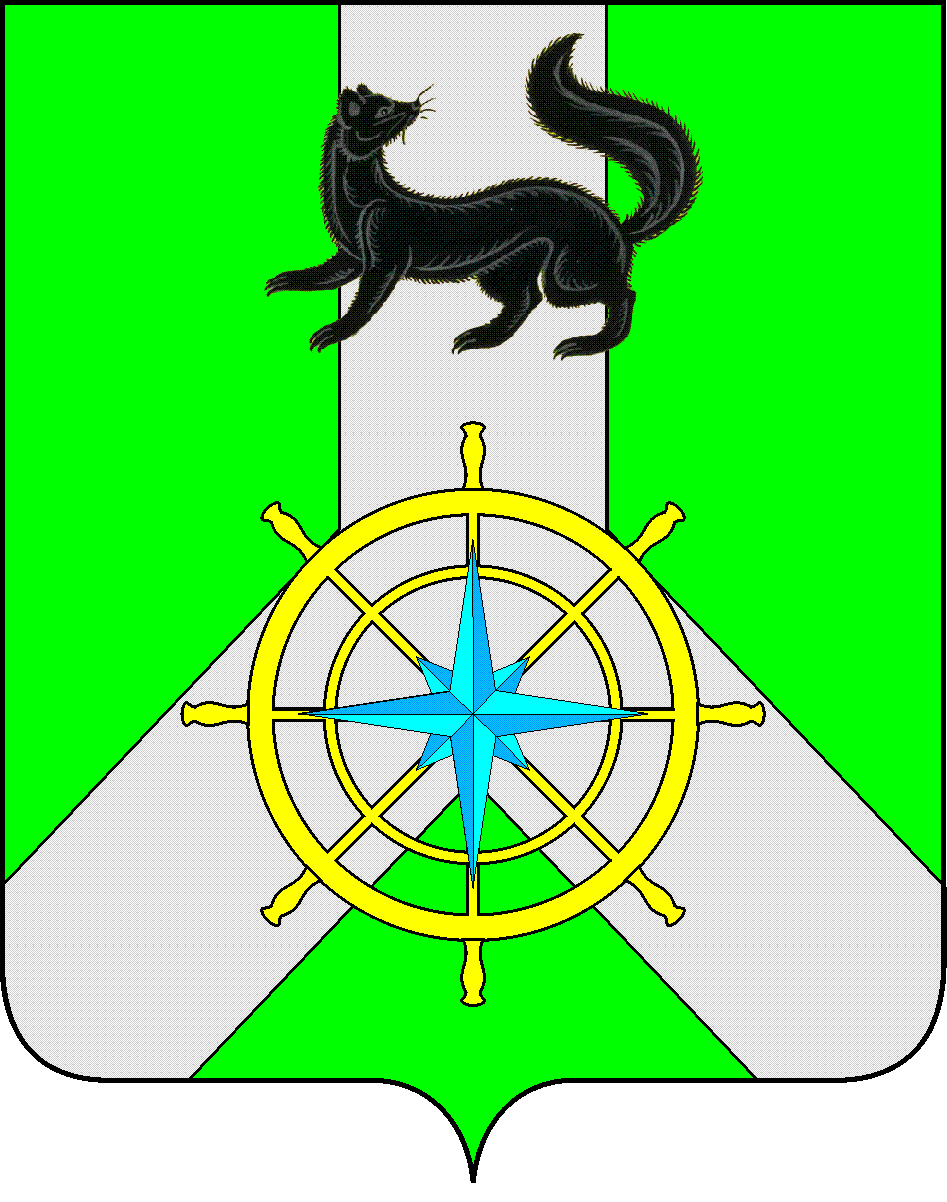 Р О С С И Й С К А Я   Ф Е Д Е Р А Ц И ЯИ Р К У Т С К А Я   О Б Л А С Т ЬК И Р Е Н С К И Й   М У Н И Ц И П А Л Ь Н Ы Й   Р А Й О НА Д М И Н И С Т Р А Ц И Я П О С Т А Н О В Л Е Н И Е                     В целях улучшения условий и охраны труда, обеспечения сохранения жизни и здоровья работников в процессе труда,  предотвращению производственного травматизма и профессиональной заболеваемости в Киренском районе и корректировке объемов финансирования на текущий финансовый год и на плановый период до 2016 года, в соответствии с п. 2 ст. 179 Бюджетного кодекса РФ, постановлением администрации Киренского муниципального района от 04.09.2013 г. № 690 (с изменениями, внесёнными постановлением от 06 марта 2014 г.  № 206) «Об утверждении Положения о порядке принятия решений о разработке муниципальных программ Киренского района и их формирования и реализации», ПОСТАНОВЛЯЮ:	1. Внести в муниципальную программу «Улучшение условий и охраны труда в муниципальном образовании Киренский район на 2014-2016гг.», утверждённую постановлением администрации Киренского муниципального района от 23.04.2014 г. № 352 следующие изменения:«Паспорт муниципальной программы» изложить в новой редакции В разделе 5 «Ресурсное обеспечение муниципальной программы» слова «общий объём финансирования Программы за счёт средств районного бюджета Киренского района составляет –750 тыс. рублей» заменить словами «составит за счет средств районного бюджета Киренского района – 622,4 (тыс. рублей)»Приложения  3, 4 к муниципальной программе изложить в новой редакции 	3. Контроль за исполнением настоящего Постановления возложить на первого заместителя мэра по экономике и финансам Киренского муниципального района Е.А.Чудинову.4. Настоящее постановление опубликовать в Бюллетене нормативно-правовых актов Киренского муниципального района «Киренский районный вестник» и на официальном сайте администрации Киренского муниципального района5. Настоящее постановление вступает в силу с момента опубликованияМэр района 									К.В.Свистелинот 31декабря 2014 г.№ 1444г. КиренскО внесении изменений в муниципальную программу «Улучшение условий и охраны труда в муниципальном образовании Киренский район на 2014-2016 гг.» 